商丘师范学院就2020届毕业学年困难毕业生求职创业补贴答师生问2020届毕业生求职创业补贴的申报工作已经展开，针对同学们咨询过的共性问题招生与就业处已经为大家整理并解答，请同学们仔细阅读：具体时间都是什么时候？1月20日至2月21日，网上自愿申请；
2月24日至2月28日，信息系统校验；
1月20日至3月6日，人工审核校验；
3月9日至3月25日，人社汇总审核并由所在学校进行校园公示，就业服务办事大厅网上同步公示；
3月底前，直接发放到毕业生社会保障卡银行账户中如何线上申请/注册？ 
 网址进入。个人登录河南省人力资源和社会保障厅官方网站“河南就业网上办事大厅”专栏，依次进入“ 就业补助资金”——“毕业学年困难毕业生求职创业补贴”模块申报。如何线下申请？省外生源毕业生、以及省内因困难资质时间取得较新系统更新不及时等原因系统校验审核不通过的才进行线下人工审核。此类毕业生的个人申报基本信息仍要先通过系统填报，然后在系统中下载《河南省毕业学年困难毕业生求职创业补贴申请表》，填好后，提交所在院校盖章，并和相关证明材料由院校集中交由人社部门审核确认。四、线上个人注册异常怎么办？按有关要求，政务信息实行“一网通办”，必须统一从“政务服务网”通过实名认证进行注册。如登陆异常，请参考河南就业网上办事大厅首页上“常见问题”栏目发布的《河南就业服务大厅用户注册登陆有关问题说明》公告，具体查询办理路径。五、常驻地区划填哪里和学校社区归属？常驻地区划统一填学校，即河南省商丘市平原中路55号社区归属：梁园区平原街道。六、助学贷款方面有什么具体要求？必须是毕业年度签订的贷款合同才可以申请，即本科大四时、大专大三时等。毕业生正在享受国家助学贷款资助的，必须填报2019-2020学年国家助学贷款信息，并上传2019-2020学年国家助学贷款合同照片。七、为什么网站提示有误进不去或卡在空白页面？兼容性问题，可以使用谷歌浏览器、火狐浏览器或360浏览器极速模式再试试。关于社保卡的默认账号问题与怎么申领、补办？按照政策要求，本次求职创业补贴全部发放至学生个人的社会保障卡金融账户中，因此系统自动弹出默认的卡号即为个人社保卡中的银行账户，此时就无法修改。如未持有社保卡，可通过“河南社会保障卡”微信公众号、“河南社会保障卡”支付宝生活号、河南省社会保障卡服务网（www.ha.12333.gov.cn）、河南政务服务网（www.hnzwfw.gov.cn）、“河南人社”APP中社保卡申领模块进行线上申领，也可到参保地社保卡服务窗口进行申领（窗口地址可在支付宝或微信河南省社会保障卡服务机构栏目查询）。若同学们社保卡丢失或认为这张社保卡不是本人的，可以询问父母、去人社局或医保中心补办。九、信息填写错误怎么办？提交之前可以进行修改；若已提交，可尝试撤回修改并再次提交。报名专升本或计划考研的同学可以申请吗升学理论上不符合求职创业补贴的本质，申请过程中有个人诚信承诺。若升学学生申请补贴，造成的相关潜在影响后果自负。十一、学生证、贷款合同等相关材料在学校，无法拍照怎么办？根据文件要求，上传材料需要学生证和纸质合同。鉴于近期情况特殊，同学们可以登录学信网和国家助学贷款的官网上传相关截图。十二、银行卡号可以填写自己的任意银行卡吗？不可以。按照政策要求，本次求职创业补贴全部发放至学生个人的社会保障卡金融账户中，请确认本人是否持有社会保障卡。如持有社保卡，申报时银行账号信息将自动从系统中提取，无需个人填写；如未持有社保卡，可通过“河南社会保障卡”微信公众号、“河南社会保障卡”支付宝生活号、河南省社会保障卡服务网（www.ha.12333.gov.cn）、河南政务服务网（www.hnzwfw.gov.cn）、“河南人社”APP中社保卡申领模块进行线上申领，也可到参保地社保卡服务窗口进行申领（窗口地址可在支付宝或微信河南省社会保障卡服务机构栏目查询）。填写助学贷款信息，但系统显示未获得是什么情况？再次仔细校验自己是否填错相关信息，登录国家助学贷款官网检查入学、毕业时间、签订合同日期等是否有问题。如果都没有问题，若系统自动审核不通过，可以提供材料走人工审核。非河南籍学生，并且未在河南省参保，不符合申领社会保障卡条件的学生怎么办？系统会自动进行判断，该类人员可在系统中自行录入个人银行账户信息。填写个人银行账户信息的时候，必须填写我校下发的中国农业银行账户信息，开户银行填写：中国农业银行商丘市八一路支行。不要简单写农业银行，必须写到具体的开户行。未按要求填写的毕业生请及时修改。具体的毕业时间怎么填？根据学信网，毕业时间为2020.7.1。户口性质怎么选择？由于户口种类偏多，追求准确的同学可以咨询居委会或派出所。十七、公安认证失败怎么办？可以使用高级认证（支付宝认证）。十八、符合多种申请类别，可以多次申请吗？不可以。若符合多种申报类别，推荐使用国家助学贷款类别申报。十九、学校初审系统为什么无法注册？学校初审账号为老师审核用，同学们无需注册，所有材料提交后即为申请完成。二十、网上申请时需要上传什么文件？不同的申请类别需要上传的材料不同，是系统已经配置好的，请按系统提示上传。上传的图片材料，拍照要尽可能清晰，不要上传没有实质文字或数字内容的证件封皮等图片，主要包括三类：一是学籍证明材料，比如有效期内的学生证；二是困难资质材料，比如符合条件的助学贷款合同；低保证或最新低保金领取待遇凭证；残疾人证；县级扶贫部门出具的“全国扶贫开发信息系统”中建档立卡贫困家庭成员信息截屏并加盖公章原件；三是证明家庭父子、母子等存在抚养关系的直系家庭亲属关系户籍材料，比如户口本首页（显示户主），个人本页（显示家庭关系）。二十一、申报有误和弄虚作假者如何处理?因材料不全或信息有误导致补贴不能发放到账的，后果由申请人负责。申请人虚报冒领求职创业补贴的，应退回补贴资金并由学校将不良记录记入本人档案。二十二、现场提交什么文件?申请人现场提交《河南省毕业学年困难毕业生求职创业补贴申请表》，同时提供相关材料原件和复印件一式两份。审核后原件退回，留存复印件。二十三、审核最后通过后，个人需要提交什么？系统校验审核通过的，且公示无异议，只需提供所在院校盖章的纸质《申请表》和相应家庭关系纸质证明材料复印件（户口本首页、户主页、享受人页、本人页复印件），一式2份，学校自留1份，学校提交当地人社局1份。原件可由学校线上审核查询校验。人工审核通过的，且公示无异议，除需提供所在院校盖章的纸质《申请表》和相应家庭关系纸质证明材料复印件之外，还需提供相应已上传的证明材料复印件，一式2份，学校自留1份，学校提交当地人社局1份。二十四、社会保障卡金融账户未激活是否影响资金发放？社会保障卡金融账户未激活不影响资金发放，但提取时需要先到发卡银行进行账户激活才能正常提取。如有其他疑问，同学们可通过商丘师范学院求职创业补贴咨询QQ群、商丘师范学院就业服务中心微信公众号留言等咨询，招生与就业处老师会给大家详细讲解。附：商丘师范学院求职创业补贴咨询QQ群：1045674024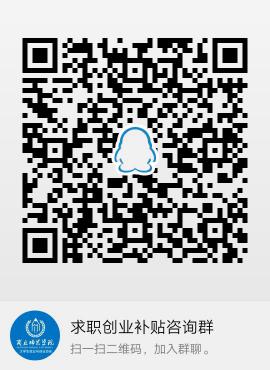 